Překonej sám sebe!„ Když nemůžeš, tak přidej víc“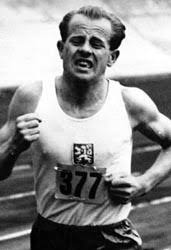 Emil ZátopekBĚH 1 KM   pondělí, středa, pátek 1140  (před obědem)podle schopností indiánský běh (= běh střídaný s chůzí)PŘESKOKY ŠVIHADLA    1 minuta(libovolný styl)DRIBLOVÁNÍ 		2 minuty bez přerušeníKLIKY 		klasické 10				z kleku 20Tělocvična bude přístupná  1230 - 1300